 Instrucciones Generales:Leer cuidadosamente la guía, para posteriormente responder lo que se pregunta.Revisar todo el material de apoyo que se sugiere.Tener tu libro de Lengua y literatura. Si no lo tienes puede descargarlo en www.aprendoenlinea.mineduc.clUtilizar cuaderno u hojas para anotar las respuestas, o computador para responder directamente en el archivo de word.Importante: La retroalimentación y ayuda en tus dudas se realiza de lunes a viernes, entre las 09.00 a 15.00 hrs. Aprovecha y haz todas las consultas que quieras.Recuerda que también cuentas con tus docentes de PIE, por lo cual puedes escribirles al correo piecmc2020@gmail.comEsta guía debe ser entregada hasta el día 7 de abril a las 15.00 hrs, al correo de las profesoras según corresponde el curso.:Isis Lagos: Solo 3°D  al mail sislagos.prof@gmail.com// Valentina Campos: 3°A-B-C al mail vjcampos@uc.cl             Indicar en el asunto del mail: Curso, el nombre y apellido del estudiante. Ejemplo: 3RO medio A Pedro Lagos. Mediante esta guía y diapositivas adjuntas, comenzaremos a estudiar y aprender los contenidos de la Unidad 1. A causa de la contingencia sanitaria que sufrimos a nivel nacional, se tomó la decisión de suspender la Unidad 0 hasta que retomemos las clases, con la intención de que el aprendizaje remoto sea más ameno para ustedes, ya que se busca que el aprendizaje sea más significativo. Les pedimos, entonces, responsabilidad con los contenidos de la UnidadNo olvides que: Para realizar la actividad de manera óptima y significativa, primero debes organizarte y reunir los siguientes recursos: Libro de Texto de Lengua y Literatura / Lugar para anotar tus respuestas (documento Word o tu cuaderno y lápiz) / Diapositivas / Guía.Clase 1: Introducción a La Literatura y la Experiencia EstéticaLa Unidad 1 trata de cómo la literatura causa una experiencia estética en el lector, pero antes de adentrarnos en ello, indaguemos un poco en tus conocimientos previos. Por favor, responde, ya sea en el documento Word o en tu cuaderno:
¿Qué es, para ti, la literatura? ¿Qué obras literarias conoces?¿Qué has aprendido a través de la lectura de obras literarias?¿Has podido conocer otras realidades a través de lecturas?A continuación debes ingresar al siguiente link, el cual te  direccionará a un video de un grupo de música (Houle Douce) compuesto por franceses, que hacen conciertos en las alturas. ¿Por qué lo harán de esa manera?Houle Douce, concierto en las montañas de China: https://www.ck12.org/flx/render/embeddedobject/265171Actividad Luego de ver el video Responde lo siguiente, no olvides fundamentar.Puedes ayudarte realizar la siguiente reflexión : ¿crees que la libertad se percibe de distinta manera para cada persona, o es un concepto común a todos y todas? ¿Por qué crees que los artistas decidieron expresar su música de esta manera¿Hubiese sido lo mismo tocar en un escenario en tierra? ¿Por qué?La decisión que tomaron, ¿tiene que ver con la libertad? ¿Por qué?Ahora debes trabajar con tu texto…En la página 7 de tu libro de texto, aparece un poema (En mi verso soy libre). Léelo.Responde: ¿Qué expresa el hablante lírico?Responde: ¿Qué querrá decir el hablante lírico con el verso:“Yo soy libre en mi verso y él es librecomo yo.”Sigamos trabajando … Como se menciono anteriormente la literatura genera una experiencia estética, pero ¿ a qué se refiero esto? Para facilitar la comprensión de este concepto debes mirar el siguiente video además, tomar apuntes de lo que consideres más importante para la comprensión del tema.https://www.youtube.com/watch?v=OpFvESRNkhc&list=LLmLHuwR5BWsoZ-Hjx187-ng&index=4&t=0sActividad: Posterior a ver el video responde lo siguiente:Define con tus propias palabras lo que entendiste por “experiencia estética”.Frente a una misma obra de arte, ¿pueden dos personas distintas tener la misma experiencia estética? ¿Por qué?¿Qué tiene que ver la experiencia estética con la libertad?Ahora realiza un análisis de la siguiente imagen, considerando los aprendizajes adquiridos. 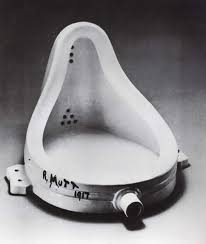 Luego de responder estas preguntas y crear tu propio conocimiento respecto al tema, revisa el PPT adjunto para asentar la información adquirida en esta clase.Cuídense.3ero MedioLengua y LiteraturaDOCENTE: Valentina Campos/ Isis LagosDOCENTES PIE: Paz Arenas/ Valentina Tapia/ Flavia Carvajal3ero MedioLengua y LiteraturaDOCENTE: Valentina Campos/ Isis LagosDOCENTES PIE: Paz Arenas/ Valentina Tapia/ Flavia Carvajal3ero MedioLengua y LiteraturaDOCENTE: Valentina Campos/ Isis LagosDOCENTES PIE: Paz Arenas/ Valentina Tapia/ Flavia Carvajal3ero MedioLengua y LiteraturaDOCENTE: Valentina Campos/ Isis LagosDOCENTES PIE: Paz Arenas/ Valentina Tapia/ Flavia Carvajal3ero MedioLengua y LiteraturaDOCENTE: Valentina Campos/ Isis LagosDOCENTES PIE: Paz Arenas/ Valentina Tapia/ Flavia Carvajal3ero MedioLengua y LiteraturaDOCENTE: Valentina Campos/ Isis LagosDOCENTES PIE: Paz Arenas/ Valentina Tapia/ Flavia Carvajal             Guía Unidad 1: Introducción a La Literatura y la Experiencia Estética             Guía Unidad 1: Introducción a La Literatura y la Experiencia Estética             Guía Unidad 1: Introducción a La Literatura y la Experiencia Estética             Guía Unidad 1: Introducción a La Literatura y la Experiencia Estética             Guía Unidad 1: Introducción a La Literatura y la Experiencia Estética             Guía Unidad 1: Introducción a La Literatura y la Experiencia EstéticaNombre Apellido:                                                                                 Nombre Apellido:                                                                                 Curso: 	                     Curso: 	                     Fecha: Fecha: Objetivo de Aprendizaje:Analizar textos y notar cómo la literatura es capaz de mostrarnos distintas experiencias humanas y acercarse a ellas desde otras perspectivas. Reflexionar en torno a la libertad y cuán libres se puede uno sentir.Analizar textos y notar cómo la literatura es capaz de mostrarnos distintas experiencias humanas y acercarse a ellas desde otras perspectivas. Reflexionar en torno a la libertad y cuán libres se puede uno sentir.Analizar textos y notar cómo la literatura es capaz de mostrarnos distintas experiencias humanas y acercarse a ellas desde otras perspectivas. Reflexionar en torno a la libertad y cuán libres se puede uno sentir.Analizar textos y notar cómo la literatura es capaz de mostrarnos distintas experiencias humanas y acercarse a ellas desde otras perspectivas. Reflexionar en torno a la libertad y cuán libres se puede uno sentir.Analizar textos y notar cómo la literatura es capaz de mostrarnos distintas experiencias humanas y acercarse a ellas desde otras perspectivas. Reflexionar en torno a la libertad y cuán libres se puede uno sentir.